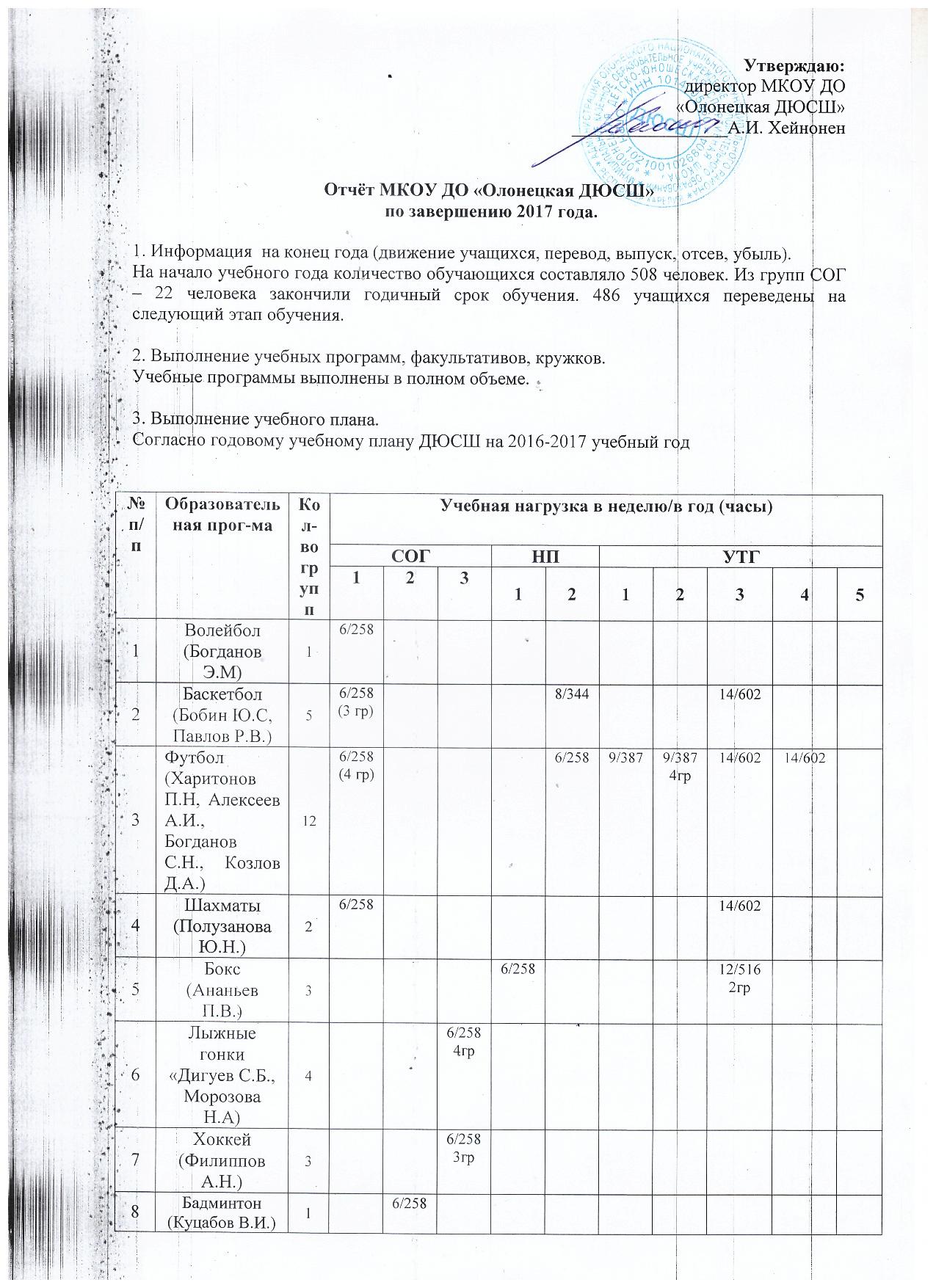 Утверждаю:директор МКОУ ДО«Олонецкая ДЮСШ»_________________А.И. ХейноненОтчёт МКОУ ДО «Олонецкая ДЮСШ» по завершению 2017 года.1. Информация  на конец года (движение учащихся, перевод, выпуск, отсев, убыль).На начало учебного года количество обучающихся составляло 508 человек. Из групп СОГ – 22 человека закончили годичный срок обучения. 486 учащихся переведены на следующий этап обучения.2. Выполнение учебных программ, факультативов, кружков.Учебные программы выполнены в полном объеме.3. Выполнение учебного плана.Согласно годовому учебному плану ДЮСШ на 2016-2017 учебный год4. Повышение квалификации.Прошли курсы повышения квалификации 1 человек, повысил квалификацию 1 чел.5. Предложения к вопросам по планированию совещаний и семинаров с руководителями школ, зам. директоров по организации методической работы:- Проводить ежемесячные советы по взаимодействию спортивной школы с образовательными учреждениями района, при представителе из администрации.6. Отчет по методической работе:Методическая работа в МКОУ ДО «Олонецкая ДЮСШ» проводилась согласно утвержденному плану работы на 2016 – 2017 учебный год по теме: «Повышение качества образования». Были проведены: ДФЛ РК по 2003-2008 г.р., осенний кросс, турниры по хоккею  «Олонецкая шайба»,  семейный марафон, веселые старты, футбольные турниры, сопровождение мероприятий на сайте и в  группе в контакте, опубликованы статьи в газете «Олония» о достижениях спортсменов, подготовлен спортивный вечер «Итоги года». Руководством ДЮСШ было посещено заседание методического объединения учителей физической культуры образовательных школ района. Рассматривались вопросы по организации и проведению 1, 2 этапов Всероссийских игр школьников «Президентские состязания», «Президентские спортивные игры», где ДЮСШ выступила главным координатором и организатором данных соревнований. Для общеобразовательных школ в рамках этих игр педагогическим коллективом МКОУ ДО «Олонецкая ДЮСШ» было организованно и проведено 5 районных спортивных мероприятий. В учреждении работает центр приема норм ГТО.7. Обеспеченность в педагогических кадрах на новый учебный год – 100%,резерв руководителей – П.В. Ананьев.8. Лицензионное дело.10Л01 № 0007346, приказ 1.02.2016 г.  № 104.Копии документов представлены в отдел образования. 9. Подготовка к новому учебному году и отопительному сезону - промывка и опрессовка отопительной системы; - покрытие лаком пола в большом зале.- ремонт козырька перед главным входом;- ремонт кровли, оконных проемов.10. Анализ воспитательной работы Работа строилась главным образом через учебно-тренировочный процесс, соревнования, турниры, индивидуальную и коллективную работу с учащимися и их родителями встречами с ветеранами спорта и выпускниками школы, продолжающими спортивную карьеру.  В соответствии с планом воспитательной работы в текущем году  проведено 5 районных спортивных мероприятий с участием родителей,  День Республики Карелии, турнир «Паккайне», 15 родительских собраний. Проведено в текущем году 8 товарищеских встреч с командами техникума  г. Олонца, клуба «Славатор» г. Лодейное поле, ДЮСШ г. Подпорожья, ДЮСШ г. Волхова, ДЮСШ г. Петрозаводска, ДЮСШ г. Лихославля, с которыми ежегодно поддерживаются дружеские связи. Большинство мероприятий проводились с торжественным открытием, закрытием и награждением победителей и призёров. Через районные и республиканские СМИ и группу в контакте школа регулярно информировала население об успехах и достижениях наших спортсменов. Систематически через школьную стенную печать поздравляем со спортивными успехами учащихся и тренеров, информируем болельщиков. По окончании учебного года лучшие выпускники отмечены благодарственными письмами. 11. Внутри школьный контроль. В 2016-2017 учебном году было организовано согласно плана-графика внутри школьного контроля по 3 основным разделам:1. Педагогические советы.(3)2. Производственные совещания.(6)3. Методические советы.(9)Внутренний  контроль МКОУ ДО «Олонецкая ДЮСШ»2016-2017 учебный год.СентябрьДиректором и методистами было посещено за учебный год 44 учебно-тренировочных занятияНа отделении футбола – 16На отделении шахмат – 4На отделении бокса – 8На отделении баскетбола – 12На отделении лыжные гонки – 4 12. Аттестация кадров на 01.06.2017 год.13. Количество работников, предполагаемых проходить аттестацию в 2017-2018 учебном году – 3 человека (Звездин В.Е.- на 1 категорию,  Козлов Д.А., Богданов Э.М. - на соответствие).14. Социальный состав семей:из многодетных семей – 28 из неполных семей – 45из семей безработных – 10опекаемые – 215. Спортивные достижения:ОТЧЕТ по плану   мероприятий МКОУ ДО «Олонецкая ДЮСШ» на 2016-2017 г.16. Летняя оздоровительная работа 2017 года.Оздоровительный лагерь дневного пребывания – одна смена с 06.06 -10.06 «Салют» - 20 человек, с 06.06 -10.06 «Юные футболисты -1» - 20 человек, с 14.06 -18.06 «Юные футболисты - 2» - 20 человек.Итог: В следующем учебном году продолжить работу по направлениям:- Повышение качества образования - Сотрудничество с родителями.- Организация общественных мероприятий.- Работа центра ГТО.№ п/пОбразовательная прог-маКол-во группУчебная нагрузка в неделю/в год (часы)Учебная нагрузка в неделю/в год (часы)Учебная нагрузка в неделю/в год (часы)Учебная нагрузка в неделю/в год (часы)Учебная нагрузка в неделю/в год (часы)Учебная нагрузка в неделю/в год (часы)Учебная нагрузка в неделю/в год (часы)Учебная нагрузка в неделю/в год (часы)Учебная нагрузка в неделю/в год (часы)Учебная нагрузка в неделю/в год (часы)№ п/пОбразовательная прог-маКол-во группСОГСОГСОГНПНПУТГУТГУТГУТГУТГ№ п/пОбразовательная прог-маКол-во групп12312123451Волейбол (Богданов Э.М)16/258 2Баскетбол(Бобин Ю.С, Павлов Р.В.) 56/258(3 гр)8/34414/6023Футбол(Харитонов П.Н, Алексеев А.И., Богданов С.Н., Козлов Д.А.)  126/258(4 гр)6/2589/3879/3874гр14/60214/6024Шахматы (Полузанова Ю.Н.)26/25814/6025Бокс(Ананьев П.В.)36/25812/5162гр6Лыжные гонки«Дигуев С.Б., Морозова Н.А)46/2584гр7Хоккей(Филиппов А.Н.)36/2583гр8Бадминтон (Куцабов В.И.)16/2589Фитнес аэробикаБогданов Э.М.26/2582гр10 ТеннисЗвездин В.Е.16/258Итого Итого 342580774180625860238715482838602№п/пОбъект контроляЦели контроляМетоды проведения контроляВыход на результатОтветственныеОтметка о выполнении1.Проверка готовности педагогов к новому учебному году.Состояние адаптированных программУстановление соответствия календарно-тематического планирования учебным программамПроверка программ календарно-тематического планирования, собеседование с тренерами- преподавателямиАналитическая справка.Методический советЗам. директора по УВР +2.Комплектование группАнализ комплектования групп на 2015-2016 учебный годБеседы с тренерами  – преподавателями, изучение списков воспитанников по видам спортаАналитическая справка. Методический советЗам. директора по УВР +ОктябрьОктябрьОктябрьОктябрьОктябрьОктябрьОктябрь1.Журналы учета учебно-тренировочных занятийПравильность и своевременность заполнения, выполнения единых требований по ведению журнала,Своевременное проведение и запись в журналах инструктажей с воспитанниками по ТБПроверка журналовАналитическая справка.Методический советЗам. директора по УВР +2.Медицинские книжки сотрудников, медицинские справки воспитанников ДЮСШ Своевременность прохождения медицинского осмотра и допуск к работе и учебно-тренировочным занятиямПроверка медицинских книжек сотрудников, наличия медицинских справок воспитанников.Методический советДиректор +3.Входные контрольные испытанияСвоевременность проведения входных контрольных испытанийПосещениеЗам. директора по УВР,инструктор-методист Зам. директора по УВР,инструктор-методист +НоябрьНоябрьНоябрьНоябрьНоябрьНоябрьНоябрь1.Посещаемость воспитанниками  учебно-тренировочных занятийНаполняемость групп во время учебно-тренировочных занятийПосещение учебно-тренировочных занятий. Проверка журналовАналитическая справка.Методический советЗам. директора по УВР +2.Личные карточки воспитанников, договора.Своевременное оформление документацииПроверка оформления медицинских справок  воспитанников, регистрация договоров с родителямиАналитическая справка.Методический советМетодист  +ДекабрьДекабрьДекабрьДекабрьДекабрьДекабрьДекабрь1.Уровень организации учебно-тренировочных  занятий Качество проведения учебно-тренировочных занятийПосещение занятий. Самоанализучебно-тренировочных занятий    Аналитическая справка.Методический советДиректорзам. директора по УВР  +ЯнварьЯнварьЯнварьЯнварьЯнварьЯнварьЯнварь1.Сохранность контингента за I полугодиеАнализ посещаемости учебно-тренировочных занятийСогласование списочного состава с тренерами-преподавателями. Написание приказов на отчисление и зачисление учащихсяАналитическая справка.Педагогический совет.Зам. директора по УВР +2.Журналы учета учебно-тренировочных занятийСвоевременное проведение и запись в журналах инструктажей с воспитанниками по ТБПроверка журналовСобеседование с тренерами-преподавателямиЗам. директора по УВР +ФевральФевральФевральФевральФевральФевральФевраль1.Посещаемость  учебно-тренировочных занятийНаполняемость групп во время учебно-тренировочных занятийПосещение учебно-тренировочных занятий. Проверка журналовАналитическая справка.Методический советЗам. директора по УВР +2.Уровень организации учебно-тренировочных  занятий в группах  по волейболуКачество проведения учебно-тренировочных занятийПосещение занятийСамоанализ учебно-тренировочных занятий    Аналитическая справка.Методический советДиректорзам. директора по УВР +МартМартМартМартМартМартМарт1.Проведение   переводных контрольных испытанийКачество проведения контрольно-переводных испытанийПосещение занятийАнализ протоколов    Аналитическая справка.Педагогический советЗам. директора по УВР, тренеры-преподаватели +2.Уровень организации учебно-тренировочных  занятий в группах  по мини-футболуКачество проведения учебно-тренировочных занятийПосещение занятийСамоанализ учебно-тренировочных занятий    Аналитическая справка.Методический советДиректорзам. директора по УВР +МайМайМайМайМайМайМай1.Контроль за выполнением программного материалаАнализ объёма выполнения программного материалаПроверка записей в журналах, календарно-тематического планированияАналитическая справкаЗам. директора по УВР +2.Контроль за результативностью участия в соревнованияхАнализ качества, участия в соревнованияхСоставлениеАналитическая справкаЗам. директора по УВР +МКОУ ДО «Олонецкая ДЮСШ»Общее количествоВысшая категория1 категорияСоответствие занимаемой должности1. Руководители112. Педагоги174583. Из них совместители22МероприятиеСрокиКоличество участников«Веселые старты» с элементами футбола (СОГ 1-й год обучения)январь40Первенство района по мини-футболу среди мальчиков60Турнир по мини-футболу среди мальчиков 2003-2004 г.р. «Детская футбольная лига Карелии» 4 тур120Первенство РК по мини-футболу девушки12Соревнования по шахматам «Рождественский турнир»30Турнир, посвященный Дню защитника Отечества»февральМатчевая встреча по футболу  с командами г. Петрозаводска, г. Лодейное Поле, г. Кондопога, п. Чална 30Соревнования по баскетболу, посвященные 23 февраля35Первенство района по баскетболу среди 9-11кл.38Турнир по хоккею «Золотая шайба»50Турнир, посвященный «Белая ладья»32Республиканские соревнования «Белая ладья»4Соревнования, лыжные гонки на призы газеты «Олония»100Открытый областной турнир по боксу среди юношей, памяти Ярослава Иванова9Турнир   по баскетболу, посвященный 8 мартамарт40Турнир по боксу памяти Ярослава Иванова 12Всероссийский турнир по боксу класса «А» среди женщин4Первенство России по боксу среди девушек   2001-20022Первенство среди воспитанников ДЮСШ по мини-футболу, посвящённое Международному женскому дню. 60Турнир по мини-футболу «Петровская Лодья» по 2006 г.15Детская Футбольная Лига РК  3 тур по 2007г.р.120Районный турнир по шахматам, посвященный 8 марта.30Междугородний турнир по баскетболу среди девочек. (сборные школ)46Муниципальный этап Президентских игр 120Первенство района по бадминтону среди школьниковмарт60Республиканский турнир по шахматам памяти Осипова А.И.100Открытие футбольного сезонаапрель80Легкоатлетический пробег, посвященный Дню Победы130Турнир по футболу в рамках Детской футбольной лиги 15Турнир по футболу на призы клуба «Кожанный мяч» по 2003-2004 г.р.12Турнир по футболу на призы клуба «Кожанный мяч» по 2006 г.р.июньРабота профильных лагерей «Салют», «Юные футболисты 1»40Работа площадки здоровья в рамках празднования Дня Республики100Работа профильного лагеря  «Юные футболисты2»20Турнир по футболу среди воспитанников ДЮСШ, посвященный началу учебного года.сентябрь40Первый тур ДФЛ по 2007-2008 г.р.130Первый тур ДФЛ по 2003-2004 г.р.120Соревнования по баскетболу среди воспитанников ДЮСШоктябрь50Турнир по футболу с командой Подпорожья45Турнир по футболу с командой Подпорожья в Дни осенних каникулПервый тур ДФЛ по 2007-2008 г.р.ноябрь120Второй тур ДФЛ по 2003-2004 г.р.100Соревнования по баскетболу среди воспитанников ДЮСШ54Соревнования по бадминтону: «Вся Карелия»60Турнир по баскетболу «Кес-баскет»80Турнир по мини-футболу «Паккайне» декабрь80Первенство РК по мини-футболу среди девушек 2004-2005 г.р. 13Первенство РК по мини футболу, памяти Буракова В.А. по 2006 г.р.130Мини-футбол 2 тур ДФЛ по 2006100Межрегиональные соревнования по боксу, посвященные Дню рождения Клуба «Боец»120